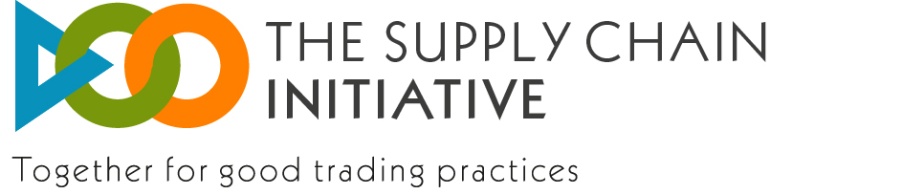 Letter of intentDate:To: EU level sector organisation(s), of which the undersigned company is a member[Company name] confirms its intent to implement the Principles of Good PracticeI hereby confirm that [company name] is committed to the Principles of Good Practice in vertical relations in the food supply chain and supports the Framework for their implementation and enforcement. The respect of these Principles makes good business sense and The Supply Chain Initiative allows us to demonstrate that we take their application seriously. I am aware that the Framework implies a series of commitments as outlined in the Annex to this letter.I confirm that within a reasonable time and preferably within 6 months of signing this letter, I will have taken the measures necessary to comply with the Principles and the Framework before proceeding to formal registration.[signed by (an) executive(s) with the power to commit the whole company in the EU including all subsidiaries in the EU]Information on [Company name]  [Company name] operates in the following country /ies: Austria Belgium Bulgaria Croatia Cyprus Czech Republic Denmark Estonia Finland France Germany Greece Hungary Ireland Italy Latvia Lithuania Luxembourg Malta Netherlands Poland Portugal Romania Slovakia Slovenia Spain Sweden United Kingdom[Company name] operates predominantly in the following sector: Farming        Wholesale         Manufacturing       Retail[Company name] is an SME Yes NoAnnexFramework for the Implementation of the Principles of Good PracticeCompany commitments and actionsMandatory featuresBefore registrationSecure top management support for registrationCarry out a self-assessment by reviewing internal procedures as appropriate to ensure compliance with the principles, including (if necessary):Setting up/adapting training to ensure compliance with the Principles. Training should be underway but does not need to be completed by the time registration takes place.Ensuring ability to participate in all dispute resolution options as of the moment of registration.Communication to business partners as of the moment of registration.Identify contact person(s) for internal dispute resolution and for process-related issuesRegistrationRegistration is by an executive or a number of executives having the power to commit the whole company in the EU including all subsidiaries in the EU (i.e. more than one executive may have to sign in case the company structure necessitates this). requires the designation of a contact person for internal dispute resolution at the time of registrationrequires the designation of a process contact person at the time of registrationis on a dedicated public website. The names and titles of registering executives and contact persons of all registered companies will be published on the website. ImplementationSet up an internal dispute resolution procedure independent of commercial negotiations, impartial and quick.Ensure the ability to activate all dispute resolution options (including mediation and arbitration). This may require review and, if necessary, modification of contracts.Complete training to ensure compliance with the PrinciplesInform business partners of registration to the framework (companies are free to choose means)Companies are encouraged to offer public information on their participation in the frameworkCommitment to refrain from commercial retaliation in case of a complaintCommit to remedy a non-respect of the process commitments if flagged up by the Governance GroupParticipation in a mandatory annual survey by each national subsidiary for which the framework appliesIn brief:Companies can decide whether to sign up to the frameworkIf they decide to sign, they agree to:Abide by the Principles of Good Practice in vertical relationships in the food supply chainAccept to solve any disputes related to the application of these Principles through any of a defined set of dispute resolution optionsAccept to implement all other mandatory features of the frameworkRegister their participation on a dedicated, publically accessible websiteBy registering, a company confirms:the completion of the self-assessment that it has taken the necessary measures to comply with the principles and procedures for implementation and enforcementthat it is prepared to engage in the dispute resolution options the Framework provides for individual and aggregated disputes